D. NEWLIN FELL SCHOOL DIRECTORY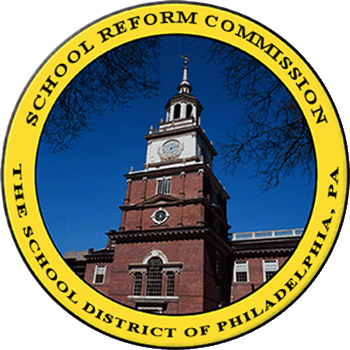                   2018-2019 School Year PERSON		GRADE/POSITION			ROOM	EMAILMr. O. Ashe		Principal				Office		oashe@philasd.orgMrs. D. DePrince	Secretary				Office 		ddeprince@philasd.orgMrs. C. Sosangelis	Lead Teacher/ESOL (K-2)		206	       	cmsosangelis@philasd.orgGRADES K -2 Mrs. S. Wilson	Kindergarten				100		scwilson@philasd.orgMrs. M. Vendetti	Kindergarten				107		mvendetti@philasd.orgMrs. K. Abernethy	Grade 1				103		kabernethy@philasd.orgMrs. P. Murzyn	Grade 1				104		pmurzyn@philasd.orgMrs. D. Raddi		Grade 2				106		dfraddi@philasd.orgMrs. S. Basso		Grade 2				108		sbasso@philasd.orgGRADES 3 – 5 Mrs. K. Denardo	Grade 3 (Self Contained)		105 		kialee@philasd.orgMrs. J. Lazor		Grade 3 (Reading 3 & 4)		203		jalazor@philasd.orgMrs. G. Matteo	Grade 4 (Math 3 & 4)			204		ggoodnow@philasd.orgMrs. B. Magee		Grade 4 (Science 3-5)			209		bkern@philasd.orgMrs. J. Markowicz	Grade 5 (Reading 5)			208		jvelykis@philasd.orgMrs. S. Corcoran	Grade 5 (Math 5)			207		slwanish@philasd.orgMrs. M. Sivertsen	Grade 5 (Soc Stud. 3-5)		201		mefrink@philasd.orgGRADES 6 – 8 Mrs. A. Lark		Grade 6 (Math)			304		alark@philasd.orgMrs. N. Cirillo		Grade 6 (Reading)			305		ncirillo@philasd.orgMrs. A. Pietraszko	Grade 6 (Sci. & SS)			310		apietraszko@philasd.orgMr. A. Palmerio	Grade 7 (Soc Stud. 7/8)		307		apalmerio@philasd.orgMrs. O. Cureton	Grade 7 (Reading)  			308		ocureton@philasd.orgMr. L. Swantek	Grade 7 (Math)			309		ljswantek@philasd.orgMr. S. Ricci		Grade 8 (Reading)			302		sricci@philasd.orgMrs. S. Giedemann	Grade 8 (Math)			300		sgiedemann@philasd.orgMr. W. Wagenborg	Grade 8 (Science 7/8)			301		wwagenborg@philasd.orgSPED/ESOLMrs. D. Maiorano	SEL/SPED (LS)			200		dcmaiorano@philasd.orgMrs. P. Passarello	SPED	(LS)				200		ppassarello@philasd.orgMrs. E. Connolly        SPED (LS)				200		econnolly@philasd.orgMrs. B. Bonanno	SPED (ES)				202 		bmbonanno@philasd.orgMr. Borda		SPED (AS)				102		mborda@philasd.orgMrs. D. Busch		ESOL Teacher (3-5)			206		dbusch@philasd.orgMr. D. Perkins		ESOL Teacher (6-8)			206		dcperkins@philasd.orgNurse/Counselor/Dean					ROOM		EMAILMrs. R. Ward		Nurse					210		rmward@philasd.orgMrs. A. Bruno		Counselor				101		abruno@philasd.org								X1130Mr. R. Matthews	Dean of Students			310A		rmatthews@philasd.org								X3160Mrs. R. Porch		Psychologist				309A		rporch@philasd.orgSPECIALISTSMrs. J. Crowe		Physical Ed. Teacher			X4050		jluczkowski@philasd.orgMrs. E. O’Malley	Art Teacher				109		eomalley@philasd.orgMr. P. Geraci		Computer Teacher			303		pfgeraci@philasd.orgMr. J. Gorman		Music Teacher				306		jgorman@philasd.orgMr. G. Williams	Instrumental Music (Brass)		002		wgregory@philasd.orgMrs. E. Heisey		Instrumental Music (Winds)		002		eheisey@philasd.orgMrs. C. Coburn	CLI, Early Literacy Specialist				ccoburn@cli.orgSUPPPORT STAFFMr. V. Cho		BCA (Chinese/Cantonese) (.6)	101		vcho@philasd.orgMrs. Wang		BCA (Chinese/Mandarin) (.4)	101		mwang@philasd.orgMrs. G. Coulter	BCA (Spanish) (.2)			101		gcoulter@philasd.orgMrs. Harrell		SSA (Kindergarten)			107		esherriharrell@philasd.orgMrs. E. Geiger		SSA (Kindergarten)			100		ellgeiger@philasd.orgMrs. L. Micali		SSA (Grade 1)				104                  lmicali@philasd.orgMrs. T. Varela		SSA (Grade 1)				103		tvarela@philasd.orgMrs. J. Rotella		One-to-One Support			207		jrotella@philasd.orgMrs. A. Poteat             One-to-One Support			102		apoteat@philasd.orgMrs. T. Petter		One-to-One Support			307		tpetter@philasd.orgMrs. A. Ellis		Classroom Assistant (SPED)		102		aellis@philasd.orgMr. I. Sherard		Classroom Assistant  (SPED)		104		isherard@philasd.orgMr. S. Spencer            Classroom Assistant (SPED)              102		smspencer@philasd.orgMrs. S. Irons		Classroom Assistant (SPED)		202		sirons@philasd.orgMr. M. Anderson	4-Hour Noontime Aide		Cafeteria	mdanderson@philasd.orgMrs. C. Gallante	4-Hour Noontime Aide		Cafeteria	cgallante@philasd.orgMrs. Z. Hardy		4-Hour Noontime Aide		Cafeteria	zhardy@philasd.orgMr. D. Williams	4-Hour Noontime Aide		Cafeteria	dwilliams7@philasd.orgMrs. S. Saunders	4-Hour Noontime Aide		Cafeteria	slsaunders@philasd.orgMr. A. Duren		4-Hour Noontime Aide		Cafeteria	aduren@philasd.orgMr. D. Moore		4-Hour Noontime Aide		Cafeteria	dmoore5@philasd.orgMrs. N. Butler		3-Hour Bus Attendant			School-wide	nbutler@philasd.org CUSTODIAL STAFFMr. D. Stone		Building Engineer			X4040		dsstone@philasd.orgMrs. M. Bishop	Custodial Assistant			X4040 		mabishop@philasd.orgMr. S.  Turner 		General Cleaner			X4040		seqturner@philasd.orgFOOD SERVICESMr. S. Brocco		Food Services Manager		X4100		sbrocco@philasd.orgMrs. C. Donaldson	Food Services Assistant		X4100		cdonaldson@philasd.orgMrs. A. Cadgon	Food Services Assistant		X4100		acadgon@philasd.org